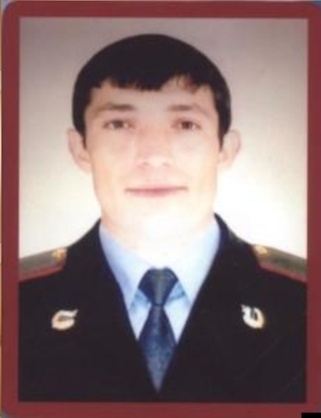                                      Карагишиев Адиль Камилович                                                    (1980 – 2009)Родился 8 июня 1980 года в с. Бабаюрт. В 1996 году после окончания Бабаюртовской СОШ №1 поступил в Дагестанскую сельскохозяйственную академию. Служба в армии проходила в ракетных войсках стратегического назначения в Алтайском крае. После службы поступил в спецроту РОВД Бабаюртовского района.Погиб 5 декабря 2009 года при столкновении с бандформированиями в Сергокалинском районе РД.За проявленное мужество и отвагу Правительсвом России посмертно был награжден орденом Мужества.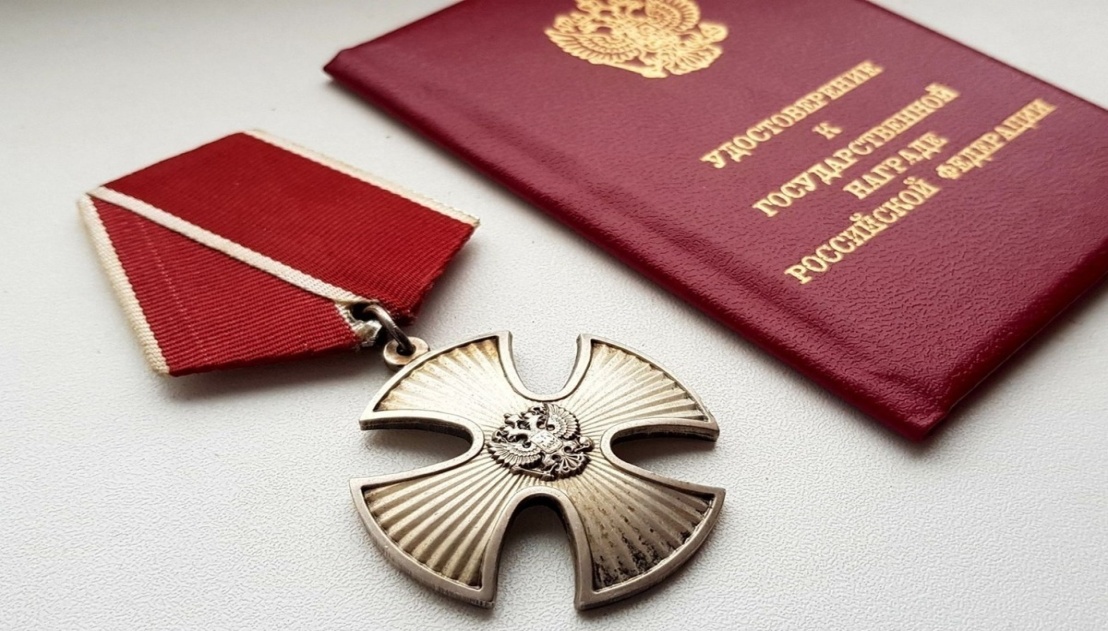 